Ш У Ö МП О С Т А Н О В Л Е Н И Е от 30 декабря 2014 года            		                                                   № 1258   Республика Коми, Ижемский район, с. ИжмаОб утверждении Плана реализации муниципальной программы муниципального образования муниципального района «Ижемский» «Развитие  физической культуры и спорта» на 2015-2017 годыРуководствуясь Уставом муниципального образования муниципального района «Ижемский»,администрация муниципального района «Ижемский»П О С Т А Н О В Л Я Е Т :1. Утвердить План реализации муниципальной программы муниципального образования муниципального района «Ижемский» «Развитие  физической культуры и спорта» на 2015-2017 годы согласно приложению.  2. Настоящее постановление вступает в силу со дня принятия.Руководитель администрации муниципального района «Ижемский»                                               И.В. НоркинПриложениек постановлению администрации муниципального района «Ижемский»от                         2014 года № План реализации муниципальной программы муниципального образования муниципального района «Ижемский» «Развитие физической культуры и спорта» на 2015-2017 годы«Изьва» муниципальнöй районса администрация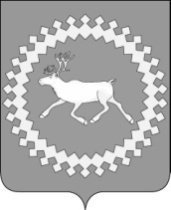 Администрация муниципального района «Ижемский»№Наименование ВЦП,основногомероприятия,контрольного событияпрограммыСтатусконтрольногособытия <*>Ответственныйруководитель,заместительруководителяОМСУ (Ф.И.О.,должность)ОтветственноеструктурноеподразделениеОМСУОжидаемыйрезультатреализациимероприятияСрокначалареализацииСрококончанияреализации(датаконтрольногособытия)Объем ресурсного обеспечения,тыс. руб.Объем ресурсного обеспечения,тыс. руб.Объем ресурсного обеспечения,тыс. руб.Объем ресурсного обеспечения,тыс. руб.График реализации (квартал)График реализации (квартал)График реализации (квартал)График реализации (квартал)График реализации (квартал)График реализации (квартал)График реализации (квартал)График реализации (квартал)График реализации (квартал)График реализации (квартал)График реализации (квартал)График реализации (квартал)№Наименование ВЦП,основногомероприятия,контрольного событияпрограммыСтатусконтрольногособытия <*>Ответственныйруководитель,заместительруководителяОМСУ (Ф.И.О.,должность)ОтветственноеструктурноеподразделениеОМСУОжидаемыйрезультатреализациимероприятияСрокначалареализацииСрококончанияреализации(датаконтрольногособытия)Всего:в том числев том числев том числе2015 год,квартал2015 год,квартал2015 год,квартал2015 год,квартал2016 год,квартал2016 год,квартал2016 год,квартал2016 год,квартал2017 год,квартал2017 год,квартал2017 год,квартал2017 год,квартал№Наименование ВЦП,основногомероприятия,контрольного событияпрограммыСтатусконтрольногособытия <*>Ответственныйруководитель,заместительруководителяОМСУ (Ф.И.О.,должность)ОтветственноеструктурноеподразделениеОМСУОжидаемыйрезультатреализациимероприятияСрокначалареализацииСрококончанияреализации(датаконтрольногособытия)2015год2016 год2017 год1234123412341234567891011121314151617181920212223241.1.Основное мероприятие 1.1.Строительство и реконструкция спортивных объектов для муниципальных нуждСеливерстов Р.Е. заместитель руководителя администрации муниципального района «ИжемскийОтдел физкультуры, спорта и туризма администрации муниципального района «Ижемский» Увеличение уровня обеспеченности спортивными сооружениями в муниципальном районе «Ижемский»01.07.201531.12.2017  900,0300,0300,0300,0VV VV 1.1.1.Мероприятие 1.1.1. Строительство лыжной базы с освещенной лыжероллерной трассой в с. МохчаСеливерстов Р.Е. заместитель руководителя администрации муниципального района «ИжемскийОтдел физкультуры, спорта и туризма администрации муниципального района «Ижемский» Разработана проектно-сметной документация на строительство лыжной базы с освещенной  лыжероллерной трассой в с. Мохча01.07.201530.06.2016  600,0300,0300,0VV VV 1.1.2Мероприятие 1.1.2. Строительство лыжной базы в с. ИжмаСеливерстов Р.Е. заместитель руководителя администрации муниципального района «ИжемскийОтдел физкультуры, спорта и туризма администрации муниципального района «Ижемский» Разработана проектно-сметная документация на строительство лыжной базы в с. Ижма01.07.201731.12.2017  300,0300,0VV Контрольное событие № 1 Проектно-сметная документация на строительство лыжной базы с освещенной лыжероллерной трассой в с. МохчаСеливерстов Р.Е. заместитель руководителя администрации муниципального района «ИжемскийОтдел физкультуры, спорта и туризма администрации муниципального района «Ижемский» 30.06.2016VКонтрольное событие № 2 Проектно-сметная документация на строительство лыжной базы в с. ИжмаСеливерстов Р.Е. заместитель руководителя администрации муниципального района «ИжемскийОтдел физкультуры, спорта и туризма администрации муниципального района «Ижемский» 31.12.2017V1.2. Основное мероприятие 1.2.Модернизация действующих муниципальных спортивных сооруженийСеливерстов Р.Е. заместитель руководителя администрации муниципального района «ИжемскийОтдел физкультуры, спорта и туризма администрации муниципального района «Ижемский» Увеличение уровня модернизированных муниципальных спортивных сооружений в муниципальном районе «Ижемский»01.10.201531.12.2017  VVV VV1.2.1.Мероприятие 1.2.1. Проведение совещания по вопросу потребности в капитальных ремонтах спортивных сооруженийСеливерстов Р.Е. заместитель руководителя администрации муниципального района «ИжемскийОтдел физкультуры, спорта и туризма администрации муниципального района «Ижемский» Проведено совещание по вопросу потребности в капитальных ремонтах спортивных сооружений01.10.201530.10.2015VVКонтрольное событие № 3 Проведено совещание по вопросу потребности в капитальных ремонтах спортивных сооруженийСеливерстов Р.Е. заместитель руководителя администрации муниципального района «ИжемскийОтдел физкультуры, спорта и туризма администрации муниципального района «Ижемский» 30.10.2015VV1.3.Основное мероприятие 1.3.Обеспечение муниципальных учреждений спортивной направленности спортивным оборудованием и транспортомСеливерстов Р.Е. заместитель руководителя администрации муниципального района «ИжемскийОтдел физкультуры, спорта и туризма администрации муниципального района «Ижемский» Увеличение количества муниципальных учреждений спортивной направленности, обеспеченных спортивным оборудованием и транспортом в муниципальном районе «Ижемский»01.01.201531.12.2017  210,070,070,070,0VVVV VVVV VVVV 1.3.1.Мероприятие 1.3.1.  Обеспечение оборудованием открытой спортивной площадки в с.п.  КельчиюрСеливерстов Р.Е. заместитель руководителя администрации муниципального района «ИжемскийОтдел физкультуры, спорта и туризма администрации муниципального района «Ижемский» Увеличение количества муниципальных учреждений спортивной направленности, обеспеченных спортивным оборудованием в муниципальном районе «Ижемский»01.01.201531.12.2017  70,070,0VV 1.3.2.Мероприятие 1.3.2. Обеспечение оборудованием открытой спортивной площадки в с.п. КипиевоСеливерстов Р.Е. заместитель руководителя администрации муниципального района «ИжемскийОтдел физкультуры, спорта и туризма администрации муниципального района «Ижемский» Увеличение количества муниципальных учреждений спортивной направленности, обеспеченных спортивным оборудованием в муниципальном районе «Ижемский»01.01.201531.12.2017  70,070,0VV 1.3.3.Мероприятие 1.3.3. Обеспечение оборудованием открытой спортивной площадки в с.п. КрасноборСеливерстов Р.Е. заместитель руководителя администрации муниципального района «ИжемскийОтдел физкультуры, спорта и туризма администрации муниципального района «Ижемский» Увеличение количества муниципальных учреждений спортивной направленности, обеспеченных спортивным оборудованием в муниципальном районе «Ижемский»01.01.201531.12.2017  70,070,0VV Контрольное событие № 4 Подписан акт выполненных работ на приобретение оборудования для с.п. КельчиюрСеливерстов Р.Е. заместитель руководителя администрации муниципального района «ИжемскийОтдел физкультуры, спорта и туризма администрации муниципального района «Ижемский» 01.01.201531.12.2017  VКонтрольное событие № 5 Подписан акт выполненных работ на приобретение оборудования для с.п. КипиевоСеливерстов Р.Е. заместитель руководителя администрации муниципального района «ИжемскийОтдел физкультуры, спорта и туризма администрации муниципального района «Ижемский» 01.01.201531.12.2017  VКонтрольное событие № 6 Подписан акт выполненных работ на приобретение оборудования для с.п. КрасноборСеливерстов Р.Е. заместитель руководителя администрации муниципального района «ИжемскийОтдел физкультуры, спорта и туризма администрации муниципального района «Ижемский» 01.01.201531.12.2017  V1.4.Основное мероприятие 1.4. Реализация малых проектов в сфере физической культуры и спортаСеливерстов Р.Е. заместитель руководителя администрации муниципального района «ИжемскийОтдел физкультуры, спорта и туризма администрации муниципального района «Ижемский» Увеличение обустроенных объектов в сфере физической культуры и спорта01.01.201531.12.2017  360,0120,0120,0120,0VVV1.4.1.Мероприятие 1.4.1.  Подписание соглашения с Агентством РК по ФКиС о предоставлении субсидии на реализацию малых проектовСеливерстов Р.Е. заместитель руководителя администрации муниципального района «ИжемскийОтдел физкультуры, спорта и туризма администрации муниципального района «Ижемский» Выделена субсидия на реализацию малых проектов01.01.201531.12.2017  360,0120,0120,0120,0VVVКонтрольное событие № 7Подготовлен отчет об освоении субсидии в 2015 годуСеливерстов Р.Е. заместитель руководителя администрации муниципального района «ИжемскийОтдел физкультуры, спорта и туризма администрации муниципального района «Ижемский» 31.12.2015VКонтрольное событие № 8Подготовлен отчет об освоении субсидии в 2016 годуСеливерстов Р.Е. заместитель руководителя администрации муниципального района «ИжемскийОтдел физкультуры, спорта и туризма администрации муниципального района «Ижемский» 31.12.2016VКонтрольное событие № 9Подготовлен отчет об освоении субсидии в 2017 годуСеливерстов Р.Е. заместитель руководителя администрации муниципального района «Ижемский»Отдел физкультуры, спорта и туризма администрации муниципального района «Ижемский» 31.12.2017V2.1.Основное мероприятие 2.1.Оказание муниципальных услуг (выполнение работ) учреждениями физкультурно-спортивной направленностиСеливерстов Р.Е. заместитель руководителя администрации муниципального района «Ижемский»Отдел физкультуры, спорта и туризма администрации муниципального района «Ижемский» Мероприятия, направленные на повышение эффективности  физкультурно-оздоровительной и спортивной работы 01.01.201531.12.2017  5996,42700,01918,61377,8VVVVVVVV VVVV 2.1.1.Мероприятие 2.1.1. Организация спортивных секций и кружков спортивной направленностиСеливерстов Р.Е. заместитель руководителя администрации муниципального района «Ижемский»Отдел физкультуры, спорта и туризма администрации муниципального района «Ижемский» Мероприятия, направленные на повышение эффективности  физкультурно-оздоровительной и спортивной работы01.01.201531.12.2017  1174,0489,6381,9302,5VVVVVVVV VVVV 2.1.2.Мероприятие 2.1.2. Организация и проведение массовых спортивных соревнований и зрелищных мероприятий спортивной направленностиСеливерстов Р.Е. заместитель руководителя администрации муниципального района «Ижемский»Отдел физкультуры, спорта и туризма администрации муниципального района «Ижемский» Мероприятия, направленные на повышение эффективности  физкультурно-оздоровительной и спортивной работы01.01.201531.12.2017  4822,42210,41536,71075,3VVVVVVVV VVVV Контрольное событие № 10 Подготовлен отчет о выполнении муниципального задания за 2015Селиверстов Р.Е. заместитель руководителя администрации муниципального района «Ижемский»Отдел физкультуры, спорта и туризма администрации муниципального района «Ижемский» 20.01.2016VКонтрольное событие № 11Подготовлен отчет о выполнении муниципального задания за 2016Селиверстов Р.Е. заместитель руководителя администрации муниципального района «Ижемский»Отдел физкультуры, спорта и туризма администрации муниципального района «Ижемский» 20.01.2017V2.2.Основное мероприятие 2.2.Укрепление материально-технической базы учреждений физкультурно-спортивной направленностиСеливерстов Р.Е. заместитель руководителя администрации муниципального района «Ижемский»Отдел физкультуры, спорта и туризма администрации муниципального района «Ижемский» Мероприятия, направленные на улучшение материально-технической обеспеченности физкультурно-спортивных учреждений01.01.201531.12.2017  735,0245,0245,0245,0VVVV VVVV VVVV 2.2.1.Мероприятие 2.2.1.  Приобретение основных средств (спортивное оборудование и инвентарь) Селиверстов Р.Е. заместитель руководителя администрации муниципального района «Ижемский»Отдел физкультуры, спорта и туризма администрации муниципального района «Ижемский» Мероприятия, направленные на улучшение материально-технической обеспеченности физкультурно-спортивных учреждений01.01.201531.12.2017  735,0245,0245,0245,0VVVV VVVV VVVV Контрольное событие № 12 Приобретены основные средства (спортивное оборудование и инвентарь)Селиверстов Р.Е. заместитель руководителя администрации муниципального района «Ижемский»Отдел физкультуры, спорта и туризма администрации муниципального района «Ижемский» 01.01.201531.12.2017  VVVV VVVV VVVV 2.3.  Основное мероприятие 2.3.Оказание муниципальных  услуг (выполнение работ) учреждениями дополнительного образования детей физкультурно-спортивной направленностиСеливерстов Р.Е. заместитель руководителя администрации муниципального района «Ижемский»Управление образования администрации муниципального района «Ижемский»Мероприятия по созданию условий для тренировочного процесса учащихся  ДЮСШ. Повышение качества предоставляемых услуг01.01.201531.12.2017  39468,714949,814000,010518,9VVVV VVVV VVVV 2.3.1.Мероприятие 2.3.1. Предоставление общедоступного и бесплатного дополнительного образованияСеливерстов Р.Е. заместитель руководителя администрации муниципального района «Ижемский»Управление образования администрации муниципального района «Ижемский»Выполнение муниципального задания в полном объеме01.01.201531.12.2017  39468,714949,814000,010518,9VVVV VVVV VVVV Контрольное событие № 13Подготовлен отчет о выполнении муниципального задания за 2015Селиверстов Р.Е. заместитель руководителя администрации муниципального района «Ижемский»Управление образования администрации муниципального района «Ижемский»01.02.2016  VКонтрольное событие № 14Подготовлен отчет о выполнении муниципального задания за 2016Селиверстов Р.Е. заместитель руководителя администрации муниципального района «Ижемский»Управление образования администрации муниципального района «Ижемский»01.02.2017  V2.4.Основное мероприятие 2.4. Ведомственная целевая программа «Развитие лыжных гонок и национальных видов спорта «Северное многоборье»Селиверстов Р.Е. заместитель руководителя администрации муниципального района «Ижемский»Управление образования администрации муниципального района «Ижемский» Обеспечение условий для развития лыжных гонок и национальных видов спорта «Северное многоборье»  в муниципальном районе «Ижемский» по средствам специальной и целенаправленной подготовки спортсменов, оздоровление растущего организма и профилактика правонарушений среди несовершеннолетних01.01.201531.12.2017  2571,21000,01000,0571,0VVVV VVVV VVVV 2.4.1.Мероприятие 2.4.1. Обеспечение участия на республиканских и всероссийских соревнованиях по лыжным гонкам и «Северному многоборью»Селиверстов Р.Е. заместитель руководителя администрации муниципального района «Ижемский»Управление образования администрации муниципального района «Ижемский» Обеспечение условий для развития лыжных гонок и национальных видов спорта «Северное многоборье»  в муниципальном районе «Ижемский» 01.01.201531.12.2017  755,0367,5367,520,0VVVV VVVV VVVV 2.4.2.Мероприятие 2.4.2. Обеспечение инвентарем и экипировкой обучающихсяСеливерстов Р.Е. заместитель руководителя администрации муниципального района «Ижемский»Управление образования администрации муниципального района «Ижемский»Укрепление материально-технической базы ДЮСШ01.01.201531.12.2017  712,8256,4256,4200,0VVVV VVVV VVVV 2.4.3.Мероприятие 2.4.3. Организация и проведение официальных районных соревнований по лыжным гонкам и «Северному многоборью»Селиверстов Р.Е. заместитель руководителя администрации муниципального района «Ижемский»Управление образования администрации муниципального района «Ижемский»Обеспечение условий для развития лыжных гонок и национальных видов спорта «Северное многоборье»  в муниципальном районе «Ижемский»01.01.201531.12.2017  678,3226,1226,1226,0VVVV VVVV VVVV 2.4.4.Мероприятие 2.4.4. Укрепление материально-технической базы муниципальных учреждений дополнительного образования детей физкультурно-спортивной направленностиСеливерстов Р.Е. заместитель руководителя администрации муниципального района «Ижемский»Управление образования администрации муниципального района «Ижемский»Укрепление материально-технической базы ДЮСШ01.01.201531.12.2017  375,0125,0125,0125,0VVVV VVVV VVVV 2.4.5.Мероприятие 2.4.5. Обеспечение высококвалифицированными тренерскими кадрами (профессиональная переподготовка и повышение квалификации)Селиверстов Р.Е. заместитель руководителя администрации муниципального района «Ижемский»Управление образования администрации муниципального района «Ижемский»Увеличение количества тренеров-преподавателей, прошедших переподготовку01.01.201531.12.2017  50,025,025,00,0VVVV VVVV VVVV Контрольное событие № 15 Подготовлен отчет за 2015 год по реализации ведомственной целевой программыСеливерстов Р.Е. заместитель руководителя администрации муниципального района «Ижемский»Управление образования администрации муниципального района «Ижемский» 31.01.2016VКонтрольное событие № 16Подготовлен отчет за 2016 год по реализации ведомственной целевой программыСеливерстов Р.Е. заместитель руководителя администрации муниципального района «Ижемский»Управление образования администрации муниципального района «Ижемский» 31.01.2017V3.1.Основное мероприятие 3.1. Организация подготовки и переподготовки специалистов в сфере физической культуры и спорта  Селиверстов Р.Е. заместитель руководителя администрации муниципального района «Ижемский»Отдел физкультуры, спорта и туризма администрации муниципального района «Ижемский» Усиление кадрового состава отрасли, обмен опытом, мнением о новшествах в сфере физической культуры и спорта 01.01.201531.12.2017  30,010,010,010,0VVVV VVVV VVVV 3.1.1.Мероприятие 3.1.1. Подготовка и переподготовка специалистов в сфере физической культуры и спорта  Селиверстов Р.Е. заместитель руководителя администрации муниципального района «Ижемский»Отдел физкультуры, спорта и туризма администрации муниципального района «Ижемский» Усиление кадрового состава отрасли, обмен опытом, мнением о новшествах в сфере физической культуры и спорта 01.01.201531.12.2017  30,010,010,010,0VVVV VVVV VVVV Контрольное событие № 17 Подготовлен отчет о количестве специалистов отросли, прошедших подготовку и переподготовку в 2015 годуСеливерстов Р.Е. заместитель руководителя администрации муниципального района «Ижемский»Отдел физкультуры, спорта и туризма администрации муниципального района «Ижемский» 31.12.2015VКонтрольное событие № 18 Подготовлен отчет о количестве специалистов отросли, прошедших подготовку и переподготовку в 2016 годуСеливерстов Р.Е. заместитель руководителя администрации муниципального района «Ижемский»Отдел физкультуры, спорта и туризма администрации муниципального района «Ижемский» 31.12.2016VКонтрольное событие № 19 Подготовлен отчет о количестве специалистов отросли, прошедших подготовку и переподготовку в 2017 годуСеливерстов Р.Е. заместитель руководителя администрации муниципального района «Ижемский»Отдел физкультуры, спорта и туризма администрации муниципального района «Ижемский» 31.12.2017V3.2.Основное мероприятие 3.2.Подготовка высококвалифицированных тренерских кадров для системы подготовки спортивного резерваСеливерстов Р.Е. заместитель руководителя администрации муниципального района «Ижемский»Отдел физкультуры, спорта и туризма администрации муниципального района «Ижемский» Увеличение количества тренеров-преподавателей, прошедших переподготовку01.01.201531.12.2017  0,00,00,00,0VVVV VVVV VVVV 3.2.1.Мероприятие 3.2.1. Организация участия специалистов отросли в курсах повышения квалификации, семинарахСеливерстов Р.Е. заместитель руководителя администрации муниципального района «Ижемский»Отдел физкультуры, спорта и туризма администрации муниципального района «Ижемский» Усиление кадрового состава отрасли, обмен опытом, мнением о новшествах в сфере физической культуры и спорта01.01.201531.12.2017  0,00,00,00,0VVVV VVVV VVVV Контрольное событие № 20 Подготовлен отчет о количестве специалистов отросли, прошедших обучение на курсах повышения квалификации в 2015 годуСеливерстов Р.Е. заместитель руководителя администрации муниципального района «Ижемский»Отдел физкультуры, спорта и туризма администрации муниципального района «Ижемский» 31.01.2016VКонтрольное событие № 21 Подготовлен отчет о количестве специалистов отросли, прошедших обучение на курсах повышения квалификации в 2016 годуСеливерстов Р.Е. заместитель руководителя администрации муниципального района «Ижемский»Отдел физкультуры, спорта и туризма администрации муниципального района «Ижемский» 31.01.2017V3.3.Основное мероприятие 3.3. Создание эффективных материальных и моральных стимулов для притока наиболее квалифицированных специалистовСеливерстов Р.Е. заместитель руководителя администрации муниципального района «Ижемский»Отдел физкультуры, спорта и туризма администрации муниципального района «Ижемский» Создание привлекательной среды для притока молодых специалистов01.01.201531.12.2017  15,05,05,05,0VVVV VVVV VVVV 3.3.1.Мероприятие 1.1.1. Создание благоприятных условий для работы молодых специалистовСеливерстов Р.Е. заместитель руководителя администрации муниципального района «Ижемский»Отдел физкультуры, спорта и туризма администрации муниципального района «Ижемский» Создание привлекательной среды для притока молодых специалистов01.01.201531.12.2017  15,05,05,05,0VVVV VVVV VVVV Контрольное событие № 22Отчет за 2015 год о количестве молодых специалистов отраслиСеливерстов Р.Е. заместитель руководителя администрации муниципального района «Ижемский»Отдел физкультуры, спорта и туризма администрации муниципального района «Ижемский» 31.01.2016VКонтрольное событие № 23Отчет за 2015 год о количестве молодых специалистов отраслиСеливерстов Р.Е. заместитель руководителя администрации муниципального района «Ижемский»Отдел физкультуры, спорта и туризма администрации муниципального района «Ижемский» 31.01.2017V4.1.Основное мероприятие 4.1. Пропаганда и популяризация физической культуры и спорта среди жителей Республики КомиСеливерстов Р.Е. заместитель руководителя администрации муниципального района «Ижемский»Отдел физкультуры, спорта и туризма администрации муниципального района «Ижемский» Привлечение населения к занятиям физической культурой и спортом01.01.201531.12.2017  150,050,050,050,0VVVV VVVV VVVV 4.1.1.Мероприятие 4.1.1. Размещение в муниципальном районе «Ижемский» наружной рекламы, пропагандирующей здоровый образ жизни Селиверстов Р.Е. заместитель руководителя администрации муниципального района «Ижемский»Отдел физкультуры, спорта и туризма администрации муниципального района «Ижемский» Привлечение населения к занятиям физической культурой и спортом01.01.201531.12.2017  150,050,050,050,0VVVV VVVV VVVV 4.1.2.Мероприятие 4.1.2. Размещение актуальной информации по вопросам физической культуры и спорта через средства массовой информации Селиверстов Р.Е. заместитель руководителя администрации муниципального района «Ижемский»Отдел физкультуры, спорта и туризма администрации муниципального района «Ижемский» Привлечение населения к занятиям физической культурой и спортом01.01.201531.12.2017  0,00,00,00,0VVVV VVVV VVVV 4.1.3.Мероприятие 4.1.3. Своевременное размещение и обновление информации о проводимых физкультурных и спортивных мероприятий в средствах массовой информацииСеливерстов Р.Е. заместитель руководителя администрации муниципального района «Ижемский»Отдел физкультуры, спорта и туризма администрации муниципального района «Ижемский» Привлечение населения к занятиям физической культурой и спортом01.01.201531.12.2017  0,00,00,00,0VVVV VVVV VVVV Контрольное событие № 24Подготовлен отчет за 2015 год по количеству материалов, размещенных в средствах массовой информации пропагандирующий здоровый образ жизниСеливерстов Р.Е. заместитель руководителя администрации муниципального района «Ижемский»Отдел физкультуры, спорта и туризма администрации муниципального района «Ижемский» Привлечение населения к занятиям физической культурой и спортом31.01.2016VКонтрольное событие № 25Подготовлен отчет за 2016 год по количеству материалов, размещенных в средствах массовой информации пропагандирующий здоровый образ жизниСеливерстов Р.Е. заместитель руководителя администрации муниципального района «Ижемский»Отдел физкультуры, спорта и туризма администрации муниципального района «Ижемский» Привлечение населения к занятиям физической культурой и спортом31.01.2017V5.1.Основное мероприятие 5.1. Организация, проведение официальных физкультурно-оздоровительных  и спортивных мероприятий для населения, в том числе для  лиц с ограниченными возможностями здоровьяСеливерстов Р.Е. заместитель руководителя администрации муниципального района «ИжемскийОтдел физкультуры, спорта и туризма администрации муниципального района «Ижемский» Вовлечение широких масс населения в занятия физической культурой и спортом01.01.201531.12.2017  1350,0450,0450,0450,0VVVV VVVV VVVV 5.1.1.Мероприятие 5.1.1.  Обеспечение реализации Календарного плана официальных физкультурных и спортивных мероприятий муниципального района «Ижемский»Селиверстов Р.Е. заместитель руководителя администрации муниципального района «ИжемскийОтдел физкультуры, спорта и туризма администрации муниципального района «Ижемский» 01.01.201531.12.20171350,0450,0450,0450,0VVVV VVVV VVVV 5.1.2.Мероприятие 5.1.2.  Формирование календарного плана с учетом предложений сельских поселений, муниципальных учреждений и общественных организацийСеливерстов Р.Е. заместитель руководителя администрации муниципального района «ИжемскийОтдел физкультуры, спорта и туризма администрации муниципального района «Ижемский» 01.01.201531.12.20170,00,00,00,0VVVV VVVV VVVV Контрольное событие № 26Подготовлен отчет об исполнении Календарного плана официальных физкультурных и спортивных мероприятий муниципального района «Ижемский» за 2014 годСеливерстов Р.Е. заместитель руководителя администрации муниципального района «ИжемскийОтдел физкультуры, спорта и туризма администрации муниципального района «Ижемский» 31.01.2015VКонтрольное событие № 27Подготовлен отчет об исполнении Календарного плана официальных физкультурных и спортивных мероприятий муниципального района «Ижемский» за 2015 годСеливерстов Р.Е. заместитель руководителя администрации муниципального района «ИжемскийОтдел физкультуры, спорта и туризма администрации муниципального района «Ижемский» 31.01.2016VКонтрольное событие № 28Подготовлен отчет об исполнении Календарного плана официальных физкультурных и спортивных мероприятий муниципального района «Ижемский» за 2016 годСеливерстов Р.Е. заместитель руководителя администрации муниципального района «ИжемскийОтдел физкультуры, спорта и туризма администрации муниципального района «Ижемский» 31.01.2017V5.2.Основное мероприятие 5.2. Организация, проведение официальных муниципальных соревнований  для выявления перспективных и талантливых спортсменов,     а также обеспечение участия спортсменов муниципального района «Ижемский» в официальных межмуниципальных, республиканских, межрегиональных, всероссийских соревнованияхСеливерстов Р.Е. заместитель руководителя администрации муниципального района «ИжемскийОтдел физкультуры, спорта и туризма администрации муниципального района «Ижемский» Обеспечение условий для  участия  спортсменов Республики Коми в официальных межмуниципальных и республиканских соревнований (Чемпионаты, Первенства Республики Коми) для выявления перспективных и талантливых спортсменов01.01.201531.12.2017  1950,0650,0650,0650,0VVVV VVVV VVVV 5.2.1.Мероприятие 5.2.1.  Организация, проведение официальных муниципальных соревнований  для выявления перспективных и талантливых спортсменов, а также обеспечение участия спортсменов муниципального района «Ижемский» в официальных межмуниципальных, республиканских, межрегиональных, всероссийских соревнованияхСеливерстов Р.Е. заместитель руководителя администрации муниципального района «ИжемскийОтдел физкультуры, спорта и туризма администрации муниципального района «Ижемский» Обеспечение условий для  участия  спортсменов Республики Коми в официальных межмуниципальных и республиканских соревнований (Чемпионаты, Первенства Республики Коми) для выявления перспективных и талантливых спортсменов01.01.201531.12.2017  1950,0650,0650,0650,0VVVV VVVV VVVV Контрольное событие № 29Подготовлен отчет об исполнении Календарного плана официальных физкультурных и спортивных мероприятий муниципального района «Ижемский» за 2014 годСеливерстов Р.Е. заместитель руководителя администрации муниципального района «ИжемскийОтдел физкультуры, спорта и туризма администрации муниципального района «Ижемский» 31.01.2015VКонтрольное событие № 30Подготовлен отчет об исполнении Календарного плана официальных физкультурных и спортивных мероприятий муниципального района «Ижемский» за 2015 годСеливерстов Р.Е. заместитель руководителя администрации муниципального района «ИжемскийОтдел физкультуры, спорта и туризма администрации муниципального района «Ижемский» 31.01.2016VКонтрольное событие № 31Подготовлен отчет об исполнении Календарного плана официальных физкультурных и спортивных мероприятий муниципального района «Ижемский» за 2016 годСеливерстов Р.Е. заместитель руководителя администрации муниципального района «ИжемскийОтдел физкультуры, спорта и туризма администрации муниципального района «Ижемский» 31.01.2017V6.1.Основное мероприятие 6.1.Руководство и управление в сфере установленных функций органов местного самоуправления Селиверстов Р.Е. заместитель руководителя администрации муниципального района «ИжемскийОтдел физкультуры, спорта и туризма администрации муниципального района «Ижемский» Обеспечение условий для реализации муниципальной программы01.01.201531.12.2017  6816,83069,42181,11566,3VVVV VVVV VVVV 6.1.1.Мероприятие 6.1.1. Содержание и обеспечение деятельности аппарата отдела физкультуры, спорта и туризма администрации муниципального района «Ижемский»Селиверстов Р.Е. заместитель руководителя администрации муниципального района «ИжемскийОтдел физкультуры, спорта и туризма администрации муниципального района «Ижемский» Обеспечение условий для реализации муниципальной программы01.01.201531.12.2017  6816,83069,42181,11566,3VVVV VVVV VVVV Контрольное событие № 32 Подготовлен отчет о выполнении планов-заданий руководителя администрации муниципального района «Ижемский»Селиверстов Р.Е. заместитель руководителя администрации муниципального района «ИжемскийОтдел физкультуры, спорта и туризма администрации муниципального района «Ижемский» Обеспечение условий для реализации муниципальной программы01.01.201531.12.2017  VКонтрольное событие № 33 Подготовлен отчет о выполнении планов-заданий руководителя администрации муниципального района «Ижемский»Селиверстов Р.Е. заместитель руководителя администрации муниципального района «ИжемскийОтдел физкультуры, спорта и туризма администрации муниципального района «Ижемский» Обеспечение условий для реализации муниципальной программы01.01.201531.12.2017  VКонтрольное событие № 34 Подготовлен отчет о выполнении планов-заданий руководителя администрации муниципального района «Ижемский»Селиверстов Р.Е. заместитель руководителя администрации муниципального района «ИжемскийОтдел физкультуры, спорта и туризма администрации муниципального района «Ижемский» Обеспечение условий для реализации муниципальной программы01.01.201531.12.2017  V6.2.Основное мероприятие 6.2.Реализация постановления администрации МР "Ижемский" от 09.08.2011 г. № 536 "Об учреждении стипендии руководителя администрации муниципального района "Ижемский" спортсменам высокого класса, участвующим во Всероссийских спортивных мероприятиях"Селиверстов Р.Е. заместитель руководителя администрации муниципального района «ИжемскийОтдел физкультуры, спорта и туризма администрации муниципального района «Ижемский» Достижение показателей, запланированных Концепцией развития физической культуры и спорта в Республике Коми на период до 2020 года01.01.201531.12.2017  360,0120,0120,0120,0VVVV VVVV VVVV 6.2.1.Мероприятие 6.2.1. Выплаты стипендии руководителя администрации муниципального района «Ижемский»  спортсменам высокого классаСеливерстов Р.Е. заместитель руководителя администрации муниципального района «ИжемскийОтдел физкультуры, спорта и туризма администрации муниципального района «Ижемский» Достижение показателей, запланированных Концепцией развития физической культуры и спорта в Республике Коми на период до 2020 года01.01.201531.12.2017  360,0120,0120,0120,0VVVV VVVV VVVV Контрольное событие № 35Выплачены стипендии руководителя администрации муниципального района «Ижемский» двум спортсменам высокого классаСеливерстов Р.Е. заместитель руководителя администрации муниципального района «ИжемскийОтдел физкультуры, спорта и туризма администрации муниципального района «Ижемский» 01.01.201531.12.2017  VVVV VVVV VVVV 